Vyberte si v ledničce nebo ve spíži 2,3,4 potraviny, u kterých znáte cenu. Zapište je do listu. Napište jejich cenu. Spočítejte, kolik stojí dohromady. Zapište, kterými mincemi budete platit. Nemusíte zapisovat jen potraviny. Můžete zapsat i jiné zboží.Na listech je vyznačena třída.2. třídaJak zaplatím za nákup?3. třídaJak zaplatím za nákup?4. třídaJak zaplatím za nákup?zbožícenaNákup budestát KčZaplatím.Zaplatím.Zaplatím.Zaplatím.Zaplatím.Zaplatím.zbožícenaNákup budestát Kč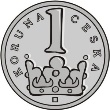 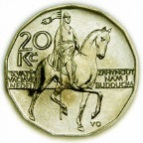 zbožícenaNákup budestát KčZaplatím.Zaplatím.Zaplatím.Zaplatím.Zaplatím.Zaplatím.Zaplatím.zbožícenaNákup budestát KčzbožícenaNákup budestát KčZaplatím.Zaplatím.Zaplatím.Zaplatím.Zaplatím.Zaplatím.Zaplatím.Zaplatím.zbožícenaNákup budestát Kč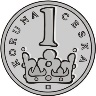 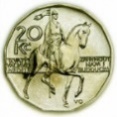 